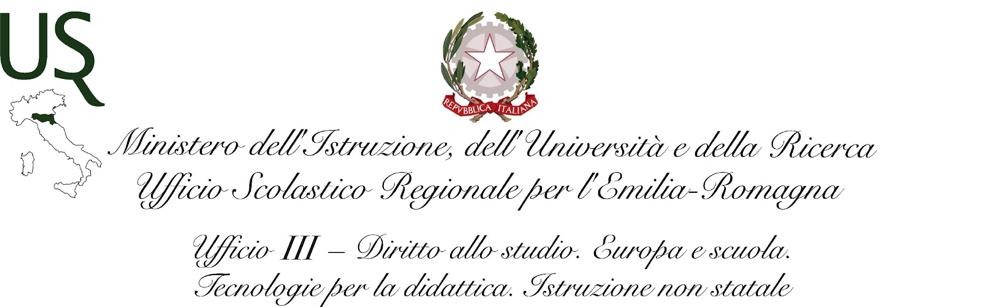 PIANO PER LA FORMAZIONE DEI DOCENTI2016-2019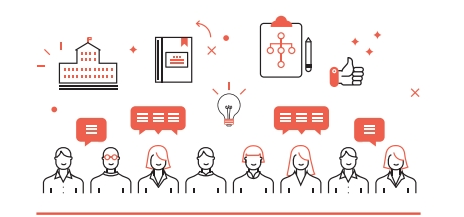 Orientamenti e indicazioniDirigente: Chiara BrescianiniResponsabile  del procedimento: Roberta Musolesi	Tel. 051/3785271	e-mail: musolesi@g.istruzioneer.it Via de’ Castagnoli, 1 – 40126 – BOLOGNA - Tel: 051/37851e-mail: direzione-emiliaromagna@istruzione.it pec: drer@postacert.istruzione.it Sito web: www.istruzioneer.itI riferimenti normativiIl Piano per la Formazione dei docentiPrevede:azioni per la formazione in servizio del personale della scuola con particolare riferimento ai docenti;coerenza con le priorità nazionali indicate periodicamente dal Ministro;dimensione pluriennale delle azioni di formazione;le azioni saranno obbligatorie, permanenti e strutturali obbligatorietà, permanenza e strutturalità delle azioni per uscire dalla episodicità e dalla frammentazione dei corsi;coerenza e ciclicità triennale con il Piano triennale dell'Offerta formativa, con i Piani di miglioramento delle scuole e con il Rapporto di autovalutazione;risorse significative con varie provenienze (Legge 440, Fondi PON, altri fondi MIUR).Nel Piano per la Formazione dei docenti si evidenzia la necessità di superare un’ottica di stratificazione composta da “corsi di aggiornamento” per elevare la qualità dei percorsi formativi, coniugando:aspetti di coerenza tra azioni di formazione intraprese e bisogni formativi rilevati; il coinvolgimento attivo dei docenti nei percorsi formativi; momenti di verifica e monitoraggio che consentano di comprendere l’effettiva ricaduta dei percorsi formativi realizzati nel proprio contesto scolastico.  Le Unità Formative ScolasticheAl fine di qualificare e riconoscere l’impegno del docente nelle iniziative di formazione,  nel prossimo triennio in via sperimentale, le scuole articoleranno le attività proposte in Unità Formative, programmate e attuate su base triennale, coerentemente con il Piano Nazionale di Formazione e con i propri Piani Formativi. Le Unità Formative possono essere promosse e attestate (art 1 D.M. 170/2016):dalle istituzioni scolastiche; dalle reti di scuole;dall’Amministrazione;dalle Università e dai consorzi universitari;da altri soggetti accreditati purché le azioni siano coerenti con il Piano di formazione della scuolaLa scuola deve garantire ad ogni docente almeno UNA unità formativa per ogni anno scolastico.Le azioni dell’Ufficio Scolastico Regionale per l’Emilia-RomagnaIl Piano per la Formazione dei Docenti richiama la necessità di connettere l’offerta di formazione con i bisogni espressi dai docenti. Con propria analisi questo Ufficio Scolastico Regionale per l’Emilia-Romagna ha approfondito i bisogni formativi dei docenti neoassunti in Emilia-Romagna nell’a.s. 2015/2016. Gli esiti dell’analisi sono stati diffusi con nota prot. n. 12221 del 12.8.2016 attraverso report “Esiti questionario analisi bisogni formativi docenti in prova e formazione a.s. 2015-2016 – integrati con alcuni dati qualitativi in possesso dell’Ufficio”.Qui si seguito, in sintesi, alcuni degli aspetti più significativi emersi:necessità di un’accurata analisi dei bisogni formativi, da approfondire nelle scuole per coniugare le esigenze di sistema (Piano dell’Offerta Formativa triennale, Piani di Miglioramento…) con le necessità sul campo degli insegnantinecessità di lavoro “sul campo” con modalità laboratoriali;apprezzamento per le azioni di peer tutoring e mentoring di insegnanti con insegnanti;attività di documentazione dei percorsi che possa consentirne la replicabilità e fruibilità.Il modello emergente dall’analisi collima con la proposta del Piano per la Formazione dei Docenti, poiché si identifica su un monte ore indicativo di 25 ore, a piccolo gruppo, promosso dalla propria scuola ovvero da reti e/o dall’amministrazione, con un’apertura verso attività di ricerca-azione e formazione non organizzata unicamente in “corsi”.I bisogni dei docenti e le iniziative dell’Ufficio Scolastico Regionale per l’Emilia-Romagnadocumento a cura di Chiara Brescianini - Ufficio Scolastico Regionale per l’Emilia-Romagna - Uffcio IIIRita Fabrizio - Ufficio Scolastico Regionale per l’Emilia-Romagna - Uffcio IIIRoberta Musolesi - Ufficio Scolastico Regionale per l’Emilia-Romagna - Uffcio IIIGraziella Roda - Ufficio Scolastico Regionale per l’Emilia-Romagna - Uffcio IIILegge 107/2015, art.1, comma 124: “Nell'ambito degli adempimenti connessi alla funzione  docente, la formazione in servizio  dei  docenti  di  ruolo  e'  obbligatoria, permanente e strutturale.”Il Ministero dell’Istruzione, dell’Università e della Ricerca adotta ogni tre anni il Piano Nazionale della Formazione, sentite le organizzazioni sindacali rappresentative di categoria;Le attività di  formazione  sono  definite dalle singole  istituzioni  scolastiche  in  coerenza  con  il  Piano Triennale dell'Offerta formativa e con i risultati emersi  dai  Piani di  Miglioramento  delle   istituzioni   scolastiche.Nota MIUR del 7 gennaio 2016 prot. 35 avente ad oggetto “Indicazioni e orientamenti per la definizione del piano triennale per la formazione del personale”: vengono fornite le prime anticipazioni rispetto al superamento della frantumazione dei micro-percorsi di aggiornamento (e non di formazione), per garantire la permanenza e la strutturalità delle azioni formative, viene anticipato lo stanziamento di ingenti risorse per la formazione con varie provenienze, non da ultimi i PON, sia per azioni di scuole singole e in rete sia per formazione dei docenti (anche attraverso la card), con un processo multilivello. si richiamano la necessità di coerenza verso le priorità nazionali, indicate periodicamente dal Ministro, e la dimensione pluriennale delle azioni di formazione, rivolte sia al personale della scuola in servizio che a quello in ingresso.Le priorità Le priorità del Piano Nazionale della Formazione dei Docenti sono enunciate già dalla Legge 107/2015 all’art. 1 comma 7: Autonomia organizzativa e didatticaValutazione e miglioramento					Didattica per competenze e innovazione metodologicaCompetenze di lingua stranieraCompetenze digitali e nuovi ambienti per l'apprendimentoScuola e LavoroCompetenze di cittadinanza e cittadinanza globaleCoesione sociale e prevenzione del disagio giovanile - IntegrazioneInclusione disabilitàGli strumentiGli strumentiDefinizione di standard professionali dei docentiDefiniti in riferimento al D.M. 850/2015, e indicati nel corretto possesso ed esercizio delle competenze:Culturali e disciplinari Didattico-metodologiche Relazionali e comunicative Organizzative e gestionaliIntroduzione del portfolio professionale del docenteAvrà come punto di partenza il  bilancio delle competenze, già sperimentato per la formazione dei docenti neoassunti e sarà articolato in:CURRICULUM PROFESSIONALE: fascicolo personale del docente, altre esperienze professionali, qualifiche e certificazioni, attività di ricerca e pubblicazioni, storia formativa del docente (quali e quanti percorsi, con che frequenza, di che tipo, con quali risultati);ATTIVITÀ DIDATTICA: progettazione, documentazione e riflessione sull’attività didattica realizzata, eventuali link a risorse didattiche prodotte, lavoro condotto nell’anno di prova, progettazione di particolari percorsi formativi;PIANO INDIVIDUALE DI SVILUPPO PERSONALE, strumento che ciascun docente curerà con aggiornamenti periodici, in cui indicare esigenze e proposte di crescita professionale in riferimento alle macro-aree della didattica, dell’organizzazione e dello sviluppo della professionalità e che sarà recepito dalle scuole in avvio d’anno, per l’aggiornamento del Piano dell’Offerta Formativa Triennale e la definizione del piano delle attività formative della scuola.Sarà formato da una parte pubblica che troverà spazio in un applicativo in corso di sviluppo da parte del MIUR (e che permetterà di indicare riferimenti, risorse e link esterni), e una parte riservata, che sarà disponibile e gestita internamente dal docente stesso.Definizione di standard per la valutazione della formazione e monitoraggio delle iniziative di formazioneForte attenzione agli esiti dei percorsi formativi, secondo standard ed indicatori riferiti ad aspetti metodologici, di funzionamento, di progettazione e di costo, con la costituzione di una biblioteca delle migliori azioniMonitoraggio con azioni multilivello (territoriale, degli enti di formazione, dei dati relativi all’utilizzo della Carta Docente,...) sia dal punto di vista amministrativo, sia dal punto di vista dell’analisi di specifici indicatori per la qualità e l’efficacia delle iniziative formative.Valorizzazione dei formatoriDefinizione del profilo di formatore, come “accompagnatore” di un gruppo di docenti e con la costituzione di una “banca dati” ad hoc cui attingere.L’organizzazione L’organizzazione MIUR ha compiti di regia con esperti e centratura su piani nazionali, a livello centrale.Uffici Scolastici Regionalipromuovono la costituzione di reti finalizzate a progettare la formazione nei territori;creano una una task force permanente, per accompagnare scuole e reti di scuole attraverso azioni di coordinamento;accompagnano le   reti   di   scuole   mediante momenti di incontro e formazione;valorizzano  le  risorse professionali presenti sul territorio monitorano  la  formazione dei  docenti  per  la diffusione  di  adeguati  standard  quali/quantitativi delle iniziative.coordinano e organizzano le attività formative sul territorio per i neo-assuntiorganizzano la formazione per i dirigenti.Reti di scuoleProgettano    e  organizzano la  formazione  del personale  tenendo  conto  delle  esigenze  delle singole scuole;Individuano una scuola polo per la formazione;Scuola polo per la formazionePuò  essere una  scuola  diversa dalla  scuola capofila dell’ambito territoriale;Coordina la progettazione e l’organizzazione delle attività formative;E’ assegnataria    delle    risorse    finanziarie provenienti dai fondi nazionali;Ha  la gestione  amministrativa-contabile delle iniziative formative; Si  interfaccia con  l’USR  per  le  attività  di coprogettazione,              monitoraggio              e rendicontazione.Singole scuolerealizzano una puntuale analisi dei bisogni formativi e definiscono il piano di formazione della scuola singola.Università, enti accreditati, Università e associazionipromuovono azioni di formazione; diffondono esperienze di ricerca;coordinano progetti di ricerca-azione;predispongono le azioni di tirocinio nelle scuole;Singoli docentiutilizzano la carta elettronicaLe fonti di finanziamento del PianoLe fonti di finanziamento del PianoLegge 107/2015120 Milioni di euroPON 2014-2020160 milioni di euroAltri Fondi MIUR 45 milioni di euroCarta del docente1161 milioni di euro Le Unità Formative possono prevedere...Sono esempi di Unità Formative la formazione...formazione in presenza e a distanzasperimentazione didattica documentata e ricerca/azionelavoro in reteapprofondimento personale e collegialedocumentazione e forme di restituzione/rendicontazione, conricaduta nella scuolaprogettazionesulle lingue (PFL scuola primaria e il CLIL);per i tutor dei docenti neoassunti;per gli animatori digitali (435/15) e dei team dell’innovazione (762/14);sui temi del Piano Nazionale Scuola Digitale sviluppata con l’azione PON-Snodi;per i coordinatori per l’inclusione;per i docenti che ricoprono ruoli chiave per l’alternanza scuola-lavoro.TematicheBisogni dei docentiContenutiIniziative USR-ERPriorità Piano Nazionale di FormazioneAspetti organizzativi e autonomia scolasticaI docenti chiedono di riflettere sugli aspetti organizzativi della scuola senza perdere di vista gli apprendimenti e la didattica. Formazione sui modelli organizzativi didattico-pedagogici e sugli ambienti di apprendimento.Approfondimento sul ruolo professionale dei docenti con particolare riferimento al ruolo del tutor, al cui interno verrà, fra l’altro, approfondito il tema del coaching, del tutoring, del mentoring e del counceling (nota prot. n. 12749 del 26-8-2016)1.Autonomia organizzativa e didatticaGestione della classe e inclusioneI docenti hanno chiaro che la priorità per una buona scuola passa attraverso una relazione efficace e un contesto di apprendimento che funzioni e non per categorizzazioni (formazione per “l’handicap”, per “gli alunni stranieri”, etc…).Fornire strumenti e risposte per la gestione di classi eterogenee e composite, del disagio scolastico, della gestione dei conflitti e per la relazione. Approfondimento delle metodologie di studio sulle didattiche personalizzate nella scuola dell’infanzia e primaria attraverso le attività formative dei Centri Territoriali di Supporto (note prot. 9897 del 15 luglio 2016, 10763 del 27 luglio 2016 e 16586 del 24-10-2016);attività sperimentale per il godimento del patrimonio museale per persone con disabilità e relativa dispensa metodologica (nota prot. n. 9419 del 11 luglio 2016);attività di formazione in tema di alunni stranieri con particolare riferimento ai minori stranieri non accompagnati (note prot. n. 16078 del 17/10/2016, n. 7240 dell’1/6/2016)8. Coesione sociale e prevenzione del disagio giovanile – Integrazione, inclusione disabilitàInnovazione e tecnologiaI docenti chiedono di accompagnare l’uso didattico dell’innovazione digitale con il peer to peer fattivo realizzato dal Servizio Marconi TSI.Formazione sugli ambienti digitali, sul BYOD e sull’economia digitale. Cicli di formazione “Sala Ovale” e “Sala Ovale Ext;Azione di formazione/accompagnamento relativa ai progetti RoboCoop e AzioneCoop classe 2.0;Disseminazione di esperienze formative e pratiche in tema di tinkering (nota prot. n.  9260 del 6 luglio 2016);attività di formazione per gli animatori digitali (http://serviziomarconi.w.istruzioneer.it/);attività di formazione Piano Nazionale Scuola Digitale (PNSD) – Snodi (riferimento http://serviziomarconi.w.istruzioneer.it/);Attività di formazione e informazione in tema di educazione ai media e uso didattico della rete (http://cyberbullismo.cts.istruzioneer.it/ ) – seminari per i docenti per le giornate del 25 e 27 ottobre 2016 (nota prot. n. 15062 del 28-9-2016);5.Competenze digitali e nuovi ambienti per l'apprendimentoValutazione I docenti chiedono di approfondire gli aspetti della valutazione che hanno una ricaduta sulla loro funzione formativa verso gli studenti.Formazione relativamente alla valutazione formativa degli studenti e agli strumenti per la certificazione delle competenze.Attività di formazione “Summer School” in tema di valutazione2.Valutazione e miglioramentoOrientamento e Alternanza scuola-lavoroI docenti chiedono strumenti per facilitare l’orientamento in uscita degli studenti e per la  progettazione di efficaci percorsi scuola-lavoro.Formazione volta a correlare apprendimenti e il “fare”. 6.Scuola e LavoroDidattica disciplinareGli insegnanti chiedono “come” più che “cosa”, con curiosità verso innovazioni ordinamentali ancora non sufficientemente esplorate come il CLIL e la progettualità europea.Formazione finalizzata a realizzare didattiche innovative con curvatura sugli aspetti metodologici. Percorso formativo “Improve your English” (nota prot. n. 15387 del 5/10/2016), rivolto ai docenti della scuola primaria impegnati nell’insegnamento della lingua inglese e finalizzato al mantenimento e al potenziamento delle competenze metodologiche;attività di formazione in tema di educazione sportiva per le scuole (nota prot. n. 15118 del 29-9-2016);attività di formazione per insegnanti di latino (nota prot. n. 13217 del 5-9-2016)3. Didattica per competenze e innovazione metodologica4. Competenze di lingua straniera